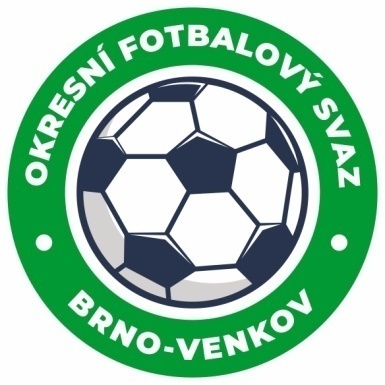 ZÁPIS č. 5 z jednání KOMISE ROZHODČÍCH
OFS BRNO-VENKOV konané dne 23. 3. 2023Přítomni: Ladislav Kundelius, Antonín Kříž, Jan Oujezdský, Lukáš Raplík, Tomáš KoláčekOmluven: Radek KociánMísto konání: sídlo OFS Brno-venkov, ulice Vídeňská 9, Brno1. Došlá poštaDošlá pošta.Zápis STK č. 21 a 222. Rozhodnutí a průběh jednání KRNa KR se dostavili z důvodu náhradního školení R Tumanyan E., Křivánek Z., Kroutil F., Žáková S., Chýla T., Ondrouch  M. a Nešpůrek  J. kteří byli po proškolení dopsáni na nominační listinu pro jarní část SR 2022-23.Proběhlo školení oddílových rozhodčích pod vedením L. Raplíka, zúčastnilo se jej 
19 rozhodčích.KR schválila obsazení rozhodčích na 25.-26. 3. a 1.-2. 4. 2023. V polovině měsíce dubna proběhne mimořádné školení mladých a začínajících rozhodčích, termín bude včas sdělen.KR upozorňuje R, že umělá tráva v Žabčicích nemá atestaci k pořádání mistrovských utkání. V případě nezpůsobilosti travnaté HP nelze na UT utkání sehrát, pokud nepředloží novou atestaci.KR upozorňuje rozhodčí na uzávěrku komunikace u Tvarožné:silnice II/430, v katastru obce Tvarožná, v katastru obce Velatice, okr. Brno-venkov, uzavřeno, práce na silnici, most neprůjezdný, Od 06.03.2023 07:30 Do 31.10.2023 17:00,uzavírku komunikace II/430 v blízkosti motorestu Rohlenka,uzavírka mostu v místě křížení s vodním tokem Roketnice.      Poslední  náhradní  školení Rozhodčích  proběhne  6.4.2023 na komisi Rozhodčích od 15,30                 hodin. Jedná se o  Valu Vojtěcha , Němce Jaroslava, Pavlíčka Antonína  a Fice  Tomáše. Jednání KR bylo ukončeno v 19:00 hod.Termín příštího zasedání KR: čtvrtek 6. 4. 2023 od 15:00 v sídle OFS Brno-venkov.V Brně dne 23. 3. 2023Zapsal:							Ověřil:       							          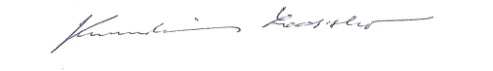 						 		Jan Oujezdský						Ladislav Kundeliussekretář KR OFS Brno-venkov           		předseda KR OFS Brno-venkov